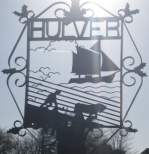 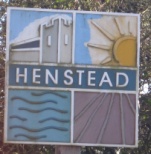 Notice is hereby given of the Annual Meeting of the Parish CouncilTo be held byVideo ConferencingWednesday 5th May 2021 7.00pmAGENDA Apologies for absenceDeclaration of interest personal or prejudicial to this agendaElection of Chairman and Vice Chairman for 2021/2022Minutes of the meeting of 7th April 2021.Matters arising not otherwise on the agendaUpdate on footpath informationChairman’s ItemsCorrespondenceCommunity partnership item re virtual walks  FinanceTo approve payments outstandingTo note receipt of the precept for 2021/22Account balances To receive the accounts for 2021/2022 (subject to completion of the interna audit.)PlanningTo consider any planning applications.To receive outcomes of planning applications from ESCDC/20/5210/FUL | New dwelling and garage | Plot Beside - The Rosary Hulver Street Henstead Beccles Suffolk NR34 7UE Awaiting DecisionDC/21/1064/FUL | Full planning application for the conversion of a rural building to residential with associated landscaping and parking. | Mariawood Hulver Street Henstead Beccles Suffolk NR34 7UE RefusedDC/21/1174/FUL | All weather turnout area for equines at our home. | The Holdings Sandy Lane Henstead Beccles Suffolk NR34 7UG Awaiting DecisionDC/21/1442/FUL | Demolition of existing rear lobby, store, utility room and porch and construction of new single storey side and rear extensions. | Alfrene House Hulver Street Henstead NR34 7UE Awaiting DecisionHighways issues (Update)Any other business of which due notice has been given.Reports East Suffolk CouncilSCC PoliceAdjournment for questions from members of the public.Re-opening of the meetingRequests for items to be placed on the agenda for the next meetingTo note the date of the next meeting 2nd June 2021 (subject to covid restrictions)